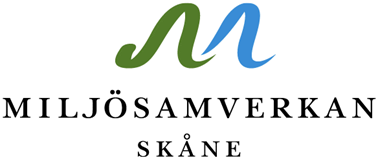 KEMIKALIERKEMIKALIERKEMIKALIERKOMMENTARAVVIKELSE4.1 Finns det en kemikalieförteckning? Är den uppdaterad?Inkl. städkemikalier4.2 Finns det aktuella säkerhetsdatablad (SDB)? Var förvaras SDB? Finns de att tillgå där kemikalierna förvaras? 4.3 Förvaras kemikalier invallade eller i utrymmen utan golvbrunn? 4.4 Förvaras reaktiva kemikalier åtskilt4.5 Finns det absorptionsmedel? 4.5 Finns det en rutin för hur man ska agera i händelse av olycka eller utsläpp av kemikalier? 4.6 Är kemikaliebehållarna märkta? 4.7 Vilket pH-justeringsmedel används?T.ex. saltsyra (HCl), svavelsyra (H2SO4), koldioxid (CO2), natriumhydroxid (NaOH)4.8Vilket desinfektionsmedel används?T.ex. natriumhypoklorit (NaClO), kalciumhypoklori (Ca(ClO)₂), brom och jod4.9 Används kemisk fällning (flockning)? Om så, vilken fällningskemikalie?T.ex. aluminiumsulfat (Al2(SO4)3) eller polyaluminiumklorider